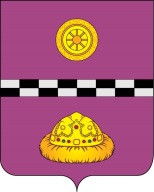 РЕШЕНИЕКЫВКÖРТÖДот 10.06.2024 № 3951г. Емва, Республика КомиОб утверждении перечня муниципальногоимущества сельского поселения «Туръя», принимаемого в муниципальную собственность муниципального района «Княжпогостский»Руководствуясь Федеральным законом от 06.10.2003 № 131-ФЗ «Об общих принципах организации местного самоуправления в Российской Федерации»,                в связи с передачей части полномочий органами местного самоуправления сельского поселения «Туръя» органам местного самоуправления муниципального района «Княжпогостский», учитывая решение Совета сельского поселения «Туръя» от 29.05.2024 № 2-25/2, Совет муниципального района «Княжпогостский»РЕШИЛ:1. Утвердить перечень муниципального имущества сельского поселения «Туръя», принимаемого в муниципальную собственность муниципального района «Княжпогостский» согласно приложению к настоящему решению.2. Поручить администрации муниципального района «Княжпогостский» осуществить принятие имущества, указанного в пункте 1 настоящего решения. 3. Настоящее решение вступает в силу со дня его принятия.Глава МР «Княжпогостский» - руководитель администрации                                                             А.Л. Немчинов             Председатель Совета района	                                                                 Ю.В. ГановаПЕРЕЧЕНЬмуниципального имущества муниципального образования сельского поселения «Турья», принимаемого в собственность муниципального образования муниципального района «Княжпогостский»Недвижимое имуществоДвижимое имущество№ п/пНаименование объектаКадастровый номер объектаАдрес объектаОбщая площадь объекта, кв.м.123451.Здание бывшей администрации11:10:2901011:41Республика Коми, Княжпогостский район, с. Туръя, д. 127216,71.1.Земельный участок, разрешенное использование: здание сельсовета11:10:2901011:31Республика Коми, Княжпогостский район, с. Туръя, д. 1273000,002.Нежилые помещения Н-1 (№№ 1,2,25,27,28,29)11:10:2901012:159Республика Коми, Княжпогостский район, с. Туръя, д. 11886,53.Памятник павшим воинам Республика Коми, Княжпогостский район,  с. Туръя-4.Памятник павшим воинамРеспублика Коми, Княжпогостский район, д. Кони-5.Памятник Питириму СорокинуРеспублика Коми, Княжпогостский район, с. Туръя-6.Памятник павшим воинамРеспублика Коми, Княжпогостский район, д. Весляна-7Памятник павшим воинамРеспублика Коми, Княжпогостский район, пст. Ветью-№ п/пНаименование имуществаИндивидуализирующие характеристикиБалансовая стоимость, руб. Остаточная стоимость, руб.1транспортное средство автоцистерну ГАЗ-66 АЦ-30 (VIN XTHОО6611КО582480)гос. номер – В868КА11278607,080,002транспортное средство катер Урал 555Jet с дополнительной комплектацией, в том числе лодочный прицеп бортовой номер судна РЩТ 01-14, год постройки -2014, грузоподъемность - 700 кг., (VIN - XWP82V110E0000099)1293500,001293500,003транспортное средство самоходный колесный разборный паром РЩТ 01-04 Идентификационный номер С-11-2005Назначение: перевозка автомашин (кроме бензовозов) и других палубных грузов общей массой до 25 тонн с сопровождающими лицами до 10 человек7000000,005419022,04